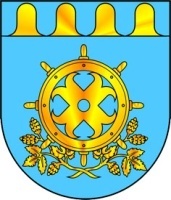 Сессия №45                         Решение №428              17 мая 2023 годаО внесении изменений в решение Собрания депутатов муниципального образования «Звениговский муниципальный район» от 26 января 2011 года № 137 «Об утверждении схемы территориального планирования Звениговского муниципального района»          В целях исполнения Предписания Министерства строительства, архитектуры и жилищно-коммунального хозяйства Республики Марий Эл от 28 декабря 2021 года и приведения в соответствие с требованиями статьи 19, части 7 статьи 26 Градостроительного кодекса Российской Федерации, схемы территориального планирования Республики Марий Эл, руководствуясь пунктом 1 части 2 статьи 8, статьей 20 Градостроительного кодекса Российской Федерации, пунктом 15 части 1 статьи 15 Федерального закона от 6.10.2003 №131-ФЗ «Об общих принципах организации местного самоуправления в Российской Федерации», постановлением Правительства Республики Марий Эл от 22.08.2022 №367 «Об установлении в 2022 году в Республике Марий Эл случаев утверждения проектов генеральных планов, проектов правил землепользования и застройки, проектов планировки территории, проектов межевания территории, проектов, предусматривающих внесение изменений в один из указанных утвержденных документов, без проведения общественных обсуждений или публичных слушаний» (в редакции от 05.02.2023 №30), Уставом Звениговского муниципального района Собрание депутатов Звениговского муниципального районаРЕШИЛО:     1. Внести следующие изменения в решение Собрания депутатов муниципального образования «Звениговский муниципальный район» от 26 января 2011 года № 137 «Об утверждении схемы территориального планирования Звениговского муниципального района»:Схему территориального планирования Звениговского муниципального района Республики Марий изложить в новой редакции согласно приложению.2. Настоящее решение вступает в силу после его официального опубликования.3. Контроль за исполнением настоящего решения оставляю за собой.Глава Звениговского муниципального района,Председатель Собрания депутатовЗвениговского муниципального района                                         Н.В. ЛабутинаЗВЕНИГОВО МУНИЦИПАЛ РАЙОНЫН ДЕПУТАТ –ВЛАКЫН ПОГЫНЫН ШЫМШЕ СОЗЫВШЕСОБРАНИЕ ДЕПУТАТОВ ЗВЕНИГОВСКОГО МУНИЦИПАЛЬНОГО РАЙОНАСЕДЬМОГО СОЗЫВА